SaluEmail:Salu-397323@gulfjobseeker.com  UAE Valid Driving LicenseVISA STATUS: Employment VisaResume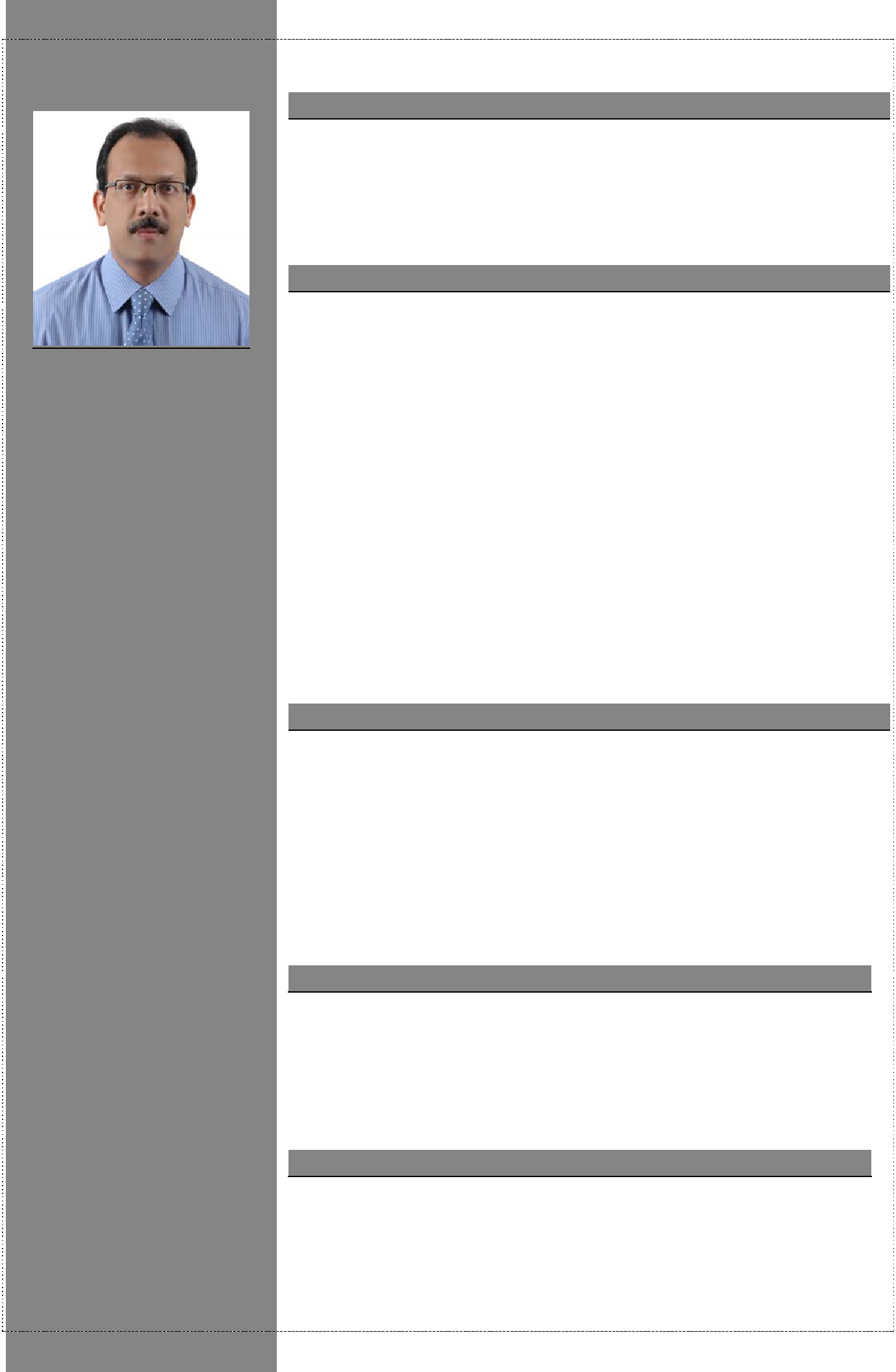 OBJECTIVESeeking for a position that would give me opportunity to enhance my skills and to become more valuable asset to your company with full responsibility to pursue new things that is geared towards the growth and development thus attain level of competency that will complement both corporate global needs and demands.OVERALL SUMMARYA proven executive with 20 years extensive experience for Electrical Estimation Engineer and Quantity Surveyor in Estimation Department, and Project Engineer for engineering works in the Middle East and vast experience and knowledge in following area.Estimation Pricing and quantity takeoff for all type of electrical services, L.V. Power system, Lighting system, Fire alarm system, Telephone/Data system, MATV System, CCTV System, Audio/Video intercom system, Access control system and other related to electrical services.Electrical Quantity surveying, pricing and project tendering.Attended the client meeting, Technical meeting, coordination meeting and Project progress meeting, Prepare the Material submittal with sample, Reply to consultant comments, Prepare shop drawings, method statement, Prepare RFI, Load Schedule..etcEDUCATIONDiploma in Electrical engineering.From Kerala Institute of Engineering Technology, Kerala‐India.Electronics & Communication engineering (1 Year course) From Board of Technical Education Government of Kerala.Auto Cad.Completed short‐term course from the Digital Computers Abu Dhabi.Academic.Pre‐Degree from the Kerala University ‐ India.CARRER OBJECTIVEContinue seeking new and dynamic challenges.Work with the top people in industry to keep developing my knowledge and skills.Add values to the project and company by using my knowledge and technical skills to consistently achieve superior results.WORK EXPERIENCEWorking in a leading Electro‐mechanical company as an Electrical Estimation Engineer and Project Engineer (execution for new project) February 2014 to Till date,This company is an ISO 9001 certified leading Electro‐mechanical company in the UAE. CONVERSION combines the latest management innovations with tried‐and‐proven execution techniques to produce a cutting‐edge construction system guaranteed to give you complete control over every phase of project operation.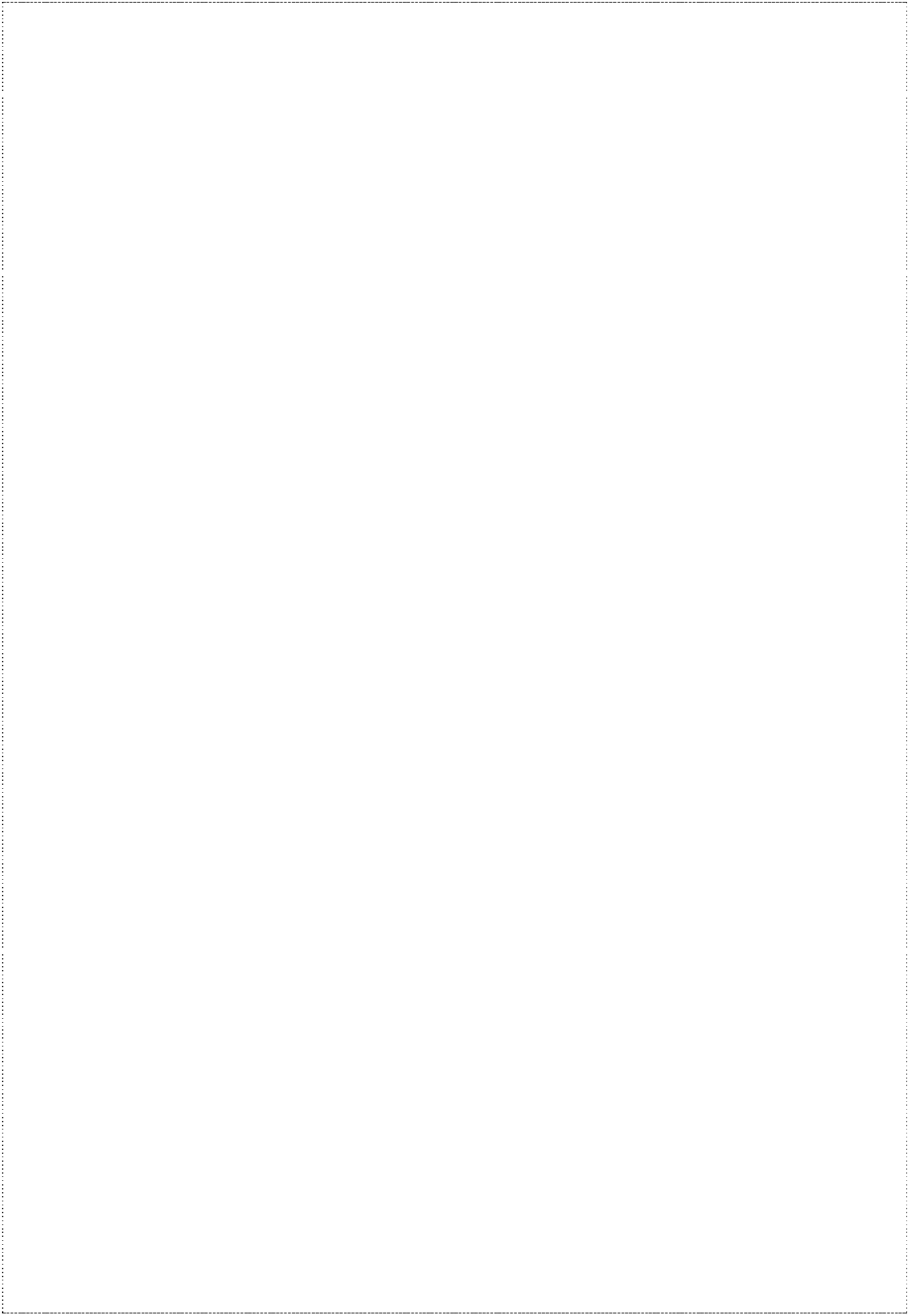 Responsibility as an Estimator/ Sr.Q.S.Complete responsibility of new tenders up to project award and including the following:Directly reporting to the Estimation Manager.Receiving tender documents from the client/main contractor.Study and analyze complete tender from all technical, commercial and contractual aspects.Raise up technical, commercial or contractual queries and requests for clarifications to the client.Attend site visits and site meeting for various type of tender.Receive the addendum from the client/main contractor and prepare of final documents.Prepare, and issue to potential vendors and sub‐contractors, relevant technical, commercial and contractual packages for bidding.Respond to vendors and sub‐contractors pre bid queries.Receive vendors and sub‐contractors technical and commercial bids, review and analyze, request clarification if necessary and select technical and commercially acceptable proposals.Quantity checking and tacking out quantities from the tender drawing.Detailing and preparing of documents, floating the inquires.Receiving the quotation from the supplier/sub contractor and making the comparison sheet.Preparation of final Bill of Quantities and verification of the same as per the Final Tender documentation.Preparation of final summary of electrical works and submitted to the Estimation Manager.Responsibility as an Project Engineer. (Project engineering works for Execution of new site)Attended the client meeting, Technical meeting, coordination meeting and Project progress meeting.Study project specifications, IFC drawings & BOQ to producing shop drawings and Load schedule.Prepare and submit Request for Information (RFI) to reveal and clarify any unclear points.Prepare and submit Drawings log, Material log, sub‐contractor log and RFI logs.Arrange technical meeting with Consultant and Supplier to clarify the compliance statements points.Prepare and submit Method statement and risk assessment.Prepare material submittals, sample and reply for transmittal comments.Follow up on approvals for all kind of submittals and close its consultant comments.Follow up for Material submittal and Shop drawings for ELV supplier.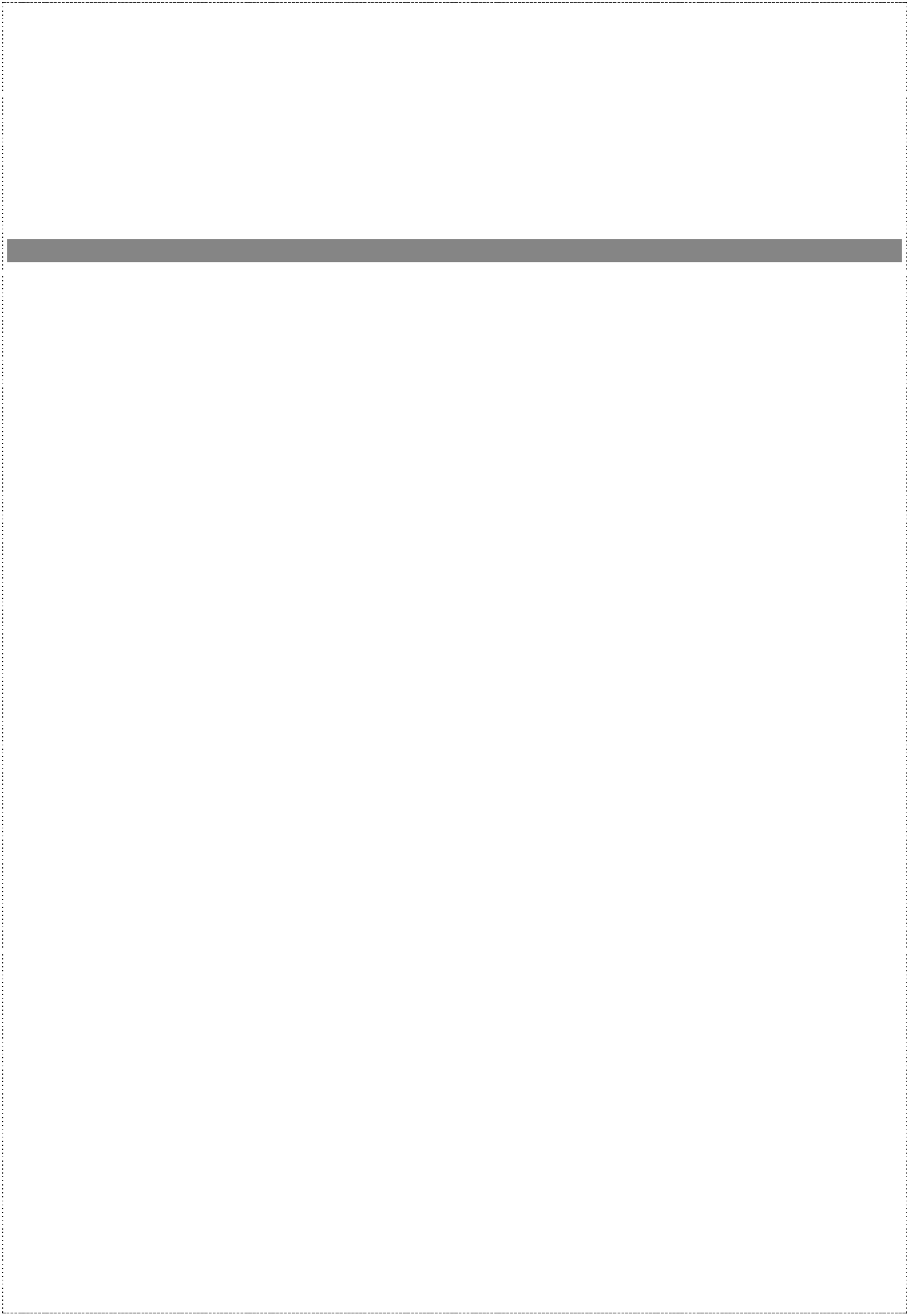 Take off materials and prepare Material Requisition (MR) for the site.Material Inspection Requisition (MIR) after Material delivery to site.Lead periodic alignment meetings with site engineers and ELV Sub contractors.STRENGTH SProficient in Windows, Ms Word, Excel, Outlook, Auto cad Etc.Self Starter Creative and capable of handling multi tasks effectivelyDynamic and well presentable having positive thinkingExperience In Creating Correspondence From Information GivenStrong Organizational And Analytical SkillsExcellent Interpersonal Communications SkillsAlways Ready To Take Responsibilities While Adhering To DeadlinesCan read, write, and speak English, Hindi & Malayalam.CAREER EXPERIENCE SUMMARYWorked for SPARK Electrical contracting Co. LLC (Global Spark group) Sharjah UAE as an Electrical Estimator and sr. quantity Surveyor since January 2012 to February 2014 (3 Years)Worked for Emirates Electro‐mechanical and Industrial LLC, Abu Dhabi as a senior Electrical Quantity Surveyor from January 1999 to December 2011(12 Years)Worked for Amesa Engineering, Abu Dhabi as a Electrical Quantity Surveyor from November 1996 to December 1998 (2 Years)ResponsibilityQuantity checking and tacking out quantities from the tender drawing.Detailing and preparing of documents, floating the inquires.Receiving the quotation from the supplier/sub contractor and making the comparison sheet.Preparation of final Bill of Quantities and verification of the same as per the Final Tender documentation.Major Tender Worked and Awarded to Conversion.Dubai.Nad Al Sheba Mall, Centara Hotel, Avani Hotel, Prive by Damac‐2 Tower (B+G+32 Typ.+RF), Minhali Hotel (G+18Typ.+RF), IBN Battuta Hotel (G+2P+13Typ.+RF), DAMAC Recreation center, Ghaliya Tower G+38Typ.+RF), Polo villa, Rawda apartment Town Square Developments, Tenora Hotel apartment, Nashmi plot 8‐ 4 tower 9G+P+8Typ.+RF), Lacasa mall, Hatta Villa 345 Nos, Al furjan Villa (152 Nos), Al Furjan retail center, Akoya Golf Promenade‐2, IBN Battuta Mall expansion,Major Tender Worked and Awarded to Emirates Electro Mechanical co.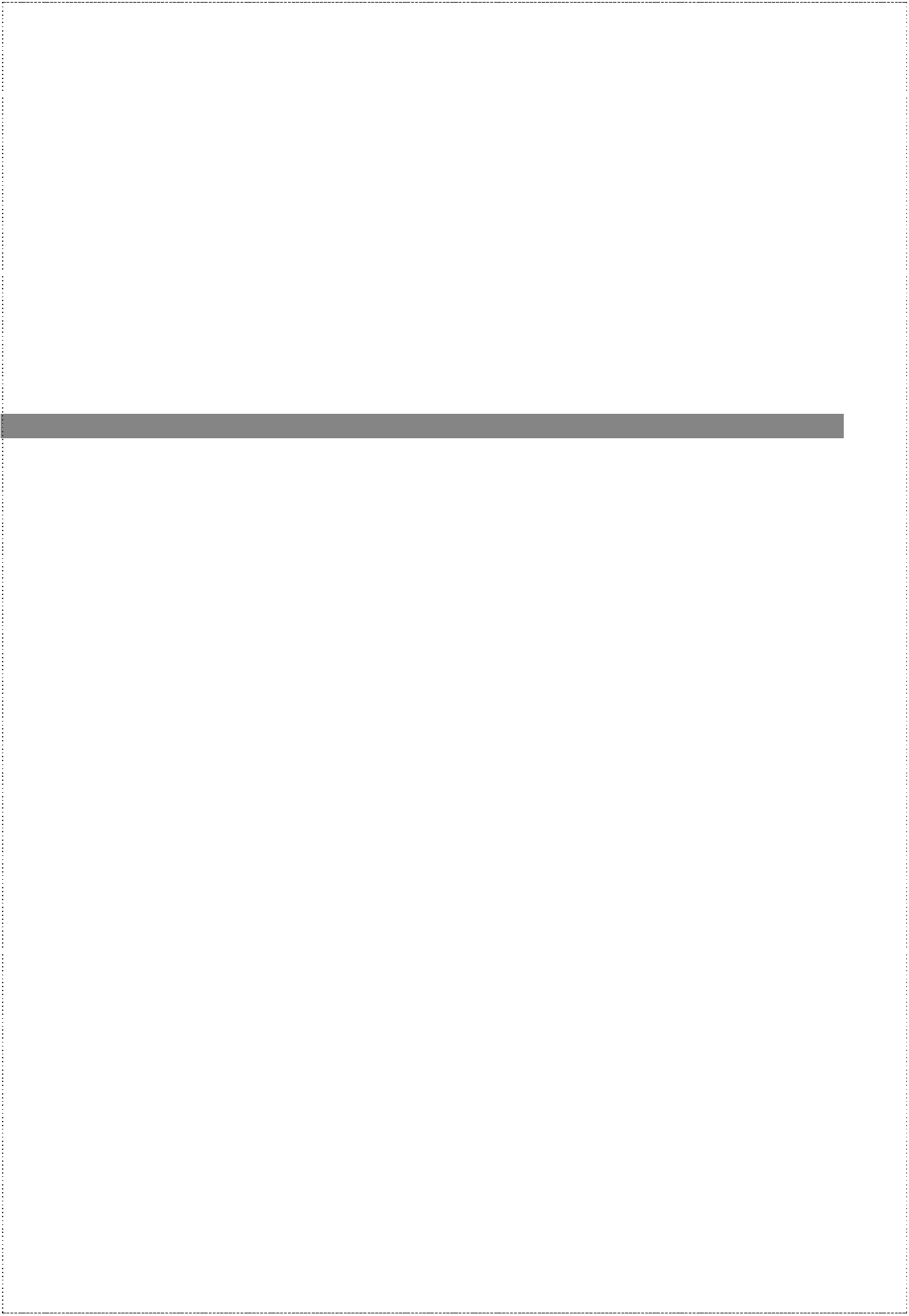 Abu DhabiHandicapped Rehabilitation Centre, Ajman Call Centre, Sheikh Zayed University, Al Ain Zoo Re‐ Development Phase‐I, Primary Health Care Centre Al Ain, American School Phase‐1, Special Mission Building Al Dhafra Airbase, Al Ain Shopping Centre, Abu Dhabi Ship Building, New A 380 Aircraft Hanger for GAMCO, American Embassy, Al Hamed Residential Compound Al Ain, Lulu Island Phase‐I & II, Construction of Habshan Residential Complex Expansion, Al Jazeera Club Abu Dhabi, Multistory Parking Structure Abu Dhabi, VIP Pavilion Dubai Int'l Airport, Executive Jet Hanger Facility At Dubai Int'l Airport, IT College Al Maqam campus Al Ain, Construction & maintenance of Volcano, Camel Tannery, Utility Project for DMW Al Dhafra Air Base, Al Jazeera tower Abu Dhabi, Sheikh Zayed Bin Sultan Al Nahyan Mosque ( Grand Mosque), View Tower Dubai, Hilton Hotel Ras Al Khaimah, Al Gurm Resort Abu Dhabi, Dubai world centre Blue Collor Accommodation‐ Residential city(74 Buildings).DECLARATIONI hereby declare that the details furnished above are true to the best of my knowledge.Yours FaithfullySALU PERSONAL DATAPERSONAL DATA: 25/05/1973DATE OF BIRTH: 25/05/1973GENDERGENDER: MALERELIGIONRELIGION: CHRISTIANNATIONALITYNATIONALITY: INDIANMARITAL STATUSMARITAL STATUS: MARRIED